DECATHLON Magyar Egyetemi - Főiskolai B33 Kosárlabda Országos Bajnokság2016Versenykiírása2016. január ….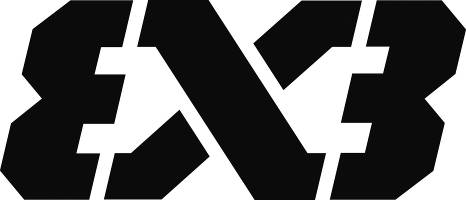 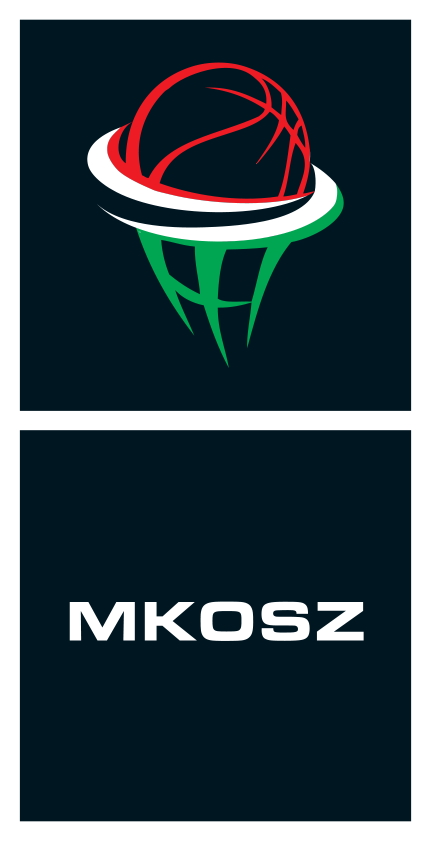 Magyar Kosárlabdázók Országos Szövetsége1146 Budapest, Istvánmezei u. 1-3.Tel: 460-6825Fax: 252-3296E-Mail: mkosz@hunbasket.huwww.hunbasket.huMAGYAR Egyetemi - Főiskolai Sportszövetség1146 Budapest, Istvánmezei u. 1-3Tel: 460-6915Fax:460-6916E-mail:iroda@mefs.huwww.mefs.huSPORT DIVISION KFT.SZÉKHELY: 2045 Törökbálint, Apponyi utca 27.POSTACÍM: 2045 Törökbálint, Apponyi utca 27.Telefon: +36-1-881-64-06Telefax: +36-1-881-64-07E-Mail: info@b33.huInternet honlap: http://www.b33.huJóváhagyta az MKOSZ Elnöksége 2016 január…-i ülésén!1. § A versenyA DECATHLON Magyar Egyetemi - Főiskolai B33 Kosárlabda Országos Bajnokság 2016 (B33 Kosárlabda MEFOB, EFB33) a Nemzetközi Kosárlabda Szövetség (FIBA) által elindított, szabályozott formában játszott 3 a 3 elleni kosárlabda (összefoglaló néven 3x3) magyarországi, az egyetemi - főiskolai sportszervezetek számára elérhető versenye, melyet a Magyar Kosárlabdázók Országos Szövetsége (MKOSZ) rendez együttműködésben a Magyar Egyetemi - Főiskolai Sportszövetséggel (MEFS).2. § Az irányító testületAz MKOSZ gyakorol valamennyi olyan jogkört a versenyre nevezett csapatok és játékosok, valamint a közreműködő valamennyi személy felett, amelyre a jogszabályok, a verseny szabályzatai, valamint a Versenykiírás felhatalmazzák. A verseny tornáinak FIBA által meghatározott szabályok és keretek szerinti lebonyolítását az MKOSZ és a MEFS által megbízott szervezet végzi.Az EFB33 versenyek megszervezésével és a helyszíni lebonyolítással az MKOSZ és a MEFS a Sport Division Kft-t (továbbiakban Szervező) bízza meg.  Az MKOSZ és a MEFS, illetve a Szervező jogosult a Versenykiírással, valamint az EFB33 Hivatalos Játékszabályaival összefüggésben eljárni és határozatot hozni minden olyan ügyben, amely a verseny lebonyolításával összefügg. Az MKOSZ és a MEFS, illetve a Szervező az EFB33 vitás ügyeivel kapcsolatban hivatalból vagy kérelemre jár el. Döntéseit a hivatalos észlelés vagy a kérelem benyújtását követően a legrövidebb időn belül meghozza és értesíti az érintetteket.A versenysorozat lebonyolítási sajátosságából adódóan az MKOSZ és a MEFS illetve a Szervező meghozott határozata ellen fellebbezésnek helye nincs, döntése végleges.A verseny rendezőjével illetve a Szervezővel történő kommunikáció hivatalos módja az e-mail. A Szervező elérhetőségét jelen Versenykiírás tartalmazza, illetve az MKOSZ és a MEFS hivatalos honlapján teszi közzé.3. § A verseny célja3.1 	A FIBA által elindított 3 a 3 elleni játék (3x3) széles körben történő megismertetése, a benevezett csapatok versenyeztetése, a közönség kulturált szórakoztatása, a sportág népszerűsítése a fiatalok széles tömege körében, a szabadidő kulturált eltöltése a felsőoktatási intézmények, intézményi sportszervezetek és DSE-k közötti kapcsolat erősítése továbbá a DECATHLON Magyar Egyetemi - Főiskolai B33 Kosárlabda Országos Bajnokság 2016 bajnoki címének, vagyis a B33 Kosárlabda MEFOB győztesének, valamint további helyezéseinek eldöntése. 4. § A verseny ideje4.1	2016. január 15. – 2016. június 30.4.2	Az MKOSZ a tornasorozat Versenynaptárát hivatalos honlapján teszi közzé.5. § A verseny résztvevői, részvételi jogosultság5.1	A versenyben azon egyetemi - főiskolai sportszervezetek 4 fős csapatai vehetnek részt, amelyek részt vettek az MKOSZ és a MEFS közös szervezésű Nemzeti Egyetemi Kosárlabda Bajnokság (MEFOB) 2015/2016 versenyében és a nevezésre vonatkozó előírásokat megfelelő időben teljesítették.A Résztvevő csapatokra, a Játékosok szerepeltetésére, és a Játékosok igazolására a MEFOB Versenykiírás 2015/2016 vonatkozó pontjai az irányadóak.Az MKOSZ fenntartja a jogot, hogy a versenyre az 5.1-ben meghatározott csapatokon túl további csapatok nevezését is elfogadja.5.2	Amennyiben a nevezés lezárását követően egy jogot szerzett csapat nem vállalja az indulást, kizárásra kerül a DECATHLON Magyar Egyetemi - Főiskolai B33 Kosárlabda Országos Bajnokság 2016 versenysorozatból. A szabad hely(ek) sorsáról az MKOSZ illetve a Szervező dönt.5.3	Az 5.1 pontban meghatározott  oktatási intézmények sportszervezeteinek minden tornára kötelező egy csapatot kiállítani. 5.4	Egy adott intézmény csapatának nem kötelező ugyanazon játékosokat nevezni az egyes tornákra. 6. § A résztvevők nevezése6.1	A nevezéshez szükséges dokumentumokat és a nevezés FIBA által elfogadott folyamatát az MKOSZ és a Szervező  hivatalos honlapján közzétett NEVEZÉSI ÚTMUTATÓ tartalmazza.6,2	Nevezési határidő: 2016. január 15. A nevezéshez szükséges leadni a Játékos listát és a MEFOB 2015/2016 versenyben való részvételhez szükséges igazolásokat, amelyeket a MEFOB 2015/2016 Versenykiírásának megfelelő pontja tartalmaz.6.3	Nevezési díj: a MEFOB (5-5) nevezési díja tartalmazza. 6.4	A nevezések elfogadásáról illetve elutasításáról az MKOSZ és a MEFS dönt.6.5	A verseny  tornái előtti és alatti adategyeztetések során a csapat részvételi jogosultságát, a játékos személyazonosságát és a hallgatói jogviszonyát hitelt érdemlő, bizonyítására alkalmas eredeti dokumentummal kell igazolni. Ennek hiánya a játékos és/vagy a csapat kizárását vonhatja maga után.7. § A lebonyolítás módjaA bajnokság tornarendszerben kerül lebonyolításra, ami 2 selejtező tornát és egy döntőt  foglal magában. A tornákon a csapatok csoportokba kerülnek besorolásra, ahol körmérkőzésekkel döntik el a csoportokon belüli eredményt, majd a csoportok első helyezettjei egyenes kieséses rendszerben folytatják a küzdelmeket a torna győztesének eldöntéséért.A csoportokba való besorolás az első tornán az 5-5 bajnokság eredményei, a második és harmadik döntő tornán az előző torna(ák) eredményei alapján történik. A döntőbe az első két tornán elért eredményeik alapján a legjobb férfi és női csapatok kerülnekA végső győzelem és ezzel a Bajnoki cím és a további helyezések a döntőben elért eredmények alapján kerül meghatározásra. Azaz a döntő győztese nyeri el a bajnoki címet, a döntő második helyezettje a bajnokság második helyezettje és a többi helyezés is hasonlóképpen kerül megállapításra.8. § Mérkőzések helyszínei és időpontjai8.1	A mérkőzések időpontjait és helyszíneit a verseny rendezője illetve a Szervező határozza meg, melyet megfelelő időben a résztvevők tudomására hoz hivatalos honlapokon keresztül.8.2	Helyszín és/vagy időpont módosítások	A véglegesített időpontok és helyszínek megváltoztatására kizárólag a verseny rendezője illetve a Szervező jogosult. Az esetleges helyszínváltozásról és megváltozott mérkőzésidőpontokról a résztvevőket a lehető leghamarabb értesíteni kell.9. § Játékjogosultság9.1	A DECATHLON Magyar Egyetemi - Főiskolai B33 Kosárlabda Országos Bajnokság 2016 mérkőzésein csak a szabályosan nevezett, és az adott csapatban játékengedéllyel rendelkező játékosok jogosultak részt venni. 9.2	A  DECATHLON Magyar Egyetemi - Főiskolai B33 Kosárlabda Országos Bajnokság 2016 versenyein azok játszhatnak, akik a 2015/2016-os Nemzeti Egyetemi Kosárlabda Bajnokságba versenyengedéllyel rendelkeznek, vagyis az adott sportszervezet csoportos játékengedélyén szerepelnek. A játékengedélyekkel és a szükséges dokumentumokkal kapcsolatos szabályokat a Versenykiírás 5. és 6. pontjai tartalmazzák. Egy adott mérkőzésen csak az a játékos szerepeltethető, akinek minden szempontból érvényes játékengedélyét a mérkőzést megelőzően a Szervező képviselőjének bemutatták, és az jóváhagyásra került.A bajnokságban való részvétel feltétele a www.3x3planet.com oldalon való befejezett regisztrálás, amit a Szervezők a nevezés elfogadása előtt ellenőrizhetnek. 9.3	Egy adott sportoló csak egy csapathoz kaphat játékengedélyt.10. § A mérkőzések rendezése10.1	A tornák szervezőinek kötelezettségeiA tornák rendezője és a Szervező az MKOSZ előírásainak, valamint a sportrendezvények rendezésére vonatkozó jogszabályok betartásával szervezik az eseményeket.10.2	Minden tornán kötelező a következők betartása:10.2.1	Minden mérkőzésen biztosítani kell, hogya.	A sporttevékenységből eredő sérülések ellátása haladéktalanul elkezdődjön, illetveb.	Súlyos sérülés esetén a sérült haladéktalanul orvosi ellátásra (mentő értesítése, orvosi ügyeletre való elszállítás) elszállításra kerüljön.A torna/mérkőzés befejezését követően fellépő egészségi problémákért a szervezők felelősséget nem vállalnak.10.2.2	A torna első mérkőzésének kezdete előtt 10 perccel a jegyzőkönyvvezető és az időmérő köteles a helyét az asztalnál elfoglalni.10.2.3	A helyszínen a résztvevő csapatoknak az előírt időben meg kell jelenniük a Szervező képviselőjénél a szükséges adminisztráció elvégzése érdekében!10.2.4	Ha a csapat – előzetes értesítés nélkül – a megadott időben nem tesz eleget az adminisztrációs kötelezettségének és így játszik mérkőzést, azt annak pályán elért eredményétől függetlenül 21-0 arányban elveszti. A csapat a tornát csak az adminisztrációs kötelezettség teljesítését követően folytathatja!10.2.5	Ha a csapat a mérkőzésének kiírt időpontjában nincs jelen a helyszínen játékra kész állapotban, a mérkőzést automatikusan 21-0 arányban elveszti. 10.3	Mérkőzés labda	A DECATHLON Magyar Egyetemi - Főiskolai B33 Kosárlabda Országos Bajnokság 2016 mérkőzéseit kizárólag a FIBA által előírt 6-os méretű labdákkal lehet játszani.10.4	A játékosok öltözéke10.4.1	Minden mérkőzésen: a kiírás szerint elöl álló csapatnak kell világos színű, és a kiírás szerint hátul álló csapatnak kell sötét színű mezt viselnie. Amennyiben a két csapat megegyezik, felcserélhetik a mezek színét.10.4.2	Minden csapat köteles gondoskodni egységes számozott mezről. A Sport Division Kft. a torna idejére korlátozott számban és méretben biztosít a csapatok megkülönböztetésére alkalmas mezeket10.5	Amennyiben a mérkőzés előtt a szervezők előírják a csapatok bemutatását, azon a csapat minden játékosának egységesen, versenyfelszerelésben kell megjelenni.11. § Óvás11.1	A DECATHLON Magyar Egyetemi - Főiskolai B33 Kosárlabda Országos Bajnokság 2016 mérkőzésein szereplő csapat óvást nyújthat be egy játékos játékjogosultságával kapcsolatban, továbbá, ha úgy véli, hogy valamilyen esemény a mérkőzés folyamán az érdekeit hátrányosan befolyásolta, és az hatással volt a mérkőzés végeredményére.11.2	A csapat képviselője az óvás okát az esemény bekövetkezte után azonnal köteles bejelenteni a mérkőzés játékvezetőjének és a Jegyzőkönyvben való rögzítéssel egy időben jegyzőasztal hivatalos személyeinek, akik haladéktalanul értesítik a Szervező képviselőjét.11.3	Az óvást a Szervező képviselője azonnal elbírálja, és végső fokon döntést hoz. Döntése ellen fellebbezésnek helye nincs!11.4	Téves játékvezetői ítéletre óvást alapozni nem lehet! Az erre hivatkozó óvás automatikusan semmisnek tekintendő!12. § Díjazás12.1	A DECATHLON Egyetemi - Főiskolai B33 Kosárlabda Bajnokság 2016 első három helyezett csapata érem és oklevél díjazásban részesül.	A DECATHLON Magyar Egyetemi - Főiskolai B33 Kosárlabda Országos Bajnokság 2016 győztese elnyeri a  Magyarország 2016. évi  Egyetemi – Főiskolai  3x3 Kosárlabda Bajnoka címet12.2	A bajnokság első három helyezettje a következő díjazásban részesül:A díjakat a VI. sz melléklet tartalmazza.12.3	A résztvevő csapatok illetve játékosok az említetteken felül – a felajánlás függvényében – különdíjakban részesülhetnek. 13. § TV és reklámjogok13.1	A DECATHLON Magyar Egyetemi - Főiskolai B33 Kosárlabda Országos Bajnokság 2016 televíziós közvetítési jogaival és a versenyhez kapcsolódó vagyoni értékű jogokkal az MKOSZ rendelkezik.13.2	A helyszíneken és a résztvevőkön (beleértve a játékvezetőket is) hirdetés kizárólag az MKOSZ előzetes, írásbeli jóváhagyásával jelenhet meg!14. § Edzők14.1	A DECATHLON Magyar Egyetemi - Főiskolai B33 Kosárlabda Országos Bajnokság 2016 minden természetes személy elláthat edzői tevékenységet, amennyiben viselkedése megfelel az MKOSZ vonatkozó szabályzatainak.15. § Játékvezetők15.1	A mérkőzésekre játékvezetőket mindenkor az illetékes Megyei (Fővárosi) Kosárlabda Szövetség Játékvezetői Bizottsága jelöl ki.15.2	A játékvezetők jóváhagyott díjszabás szerinti költségtérítéseit a Szervező képviselője fizeti ki.16. § Költségek16.1	A tornák megrendezésének költségei (beleértve a játékvezetői díjakat is) az MKOSZ-t és a Szervezőt terheli.16.2	A résztvevő csapatokat terheli a tornák helyszíneire történő utazás költsége, amihez az MKOSZ és a MEFS megállapodása alapján központilag arányos támogatási hozzájárulás kerül kifizetésre a megállapodás szabályai szerint. 17. § A résztvevők felelőssége17.1	A DECATHLON Magyar Egyetemi - Főiskolai B33 Kosárlabda Országos Bajnokság 2016 minden résztvevője felelős ezen Versenykiírás és a versenyhez kapcsolódó egyéb szabályzatok betartásáért.17.2	A DECATHLON Magyar Egyetemi - Főiskolai B33 Kosárlabda Országos Bajnokság 2016 versenyein minden csapat és játékos saját felsősségére vesz részt és erről a Nevezési Lap, valamint a Játékosnyilatkozat elfogadásával és aláírásával nyilatkozik.18. § Információ – statisztika18.1	Az informálás és a statisztika területén a résztvevőknek teljes együttműködést kell tanúsítani annak érdekében, hogy a nézők és a médiák maximális információhoz jussanak.18.2	Az DECATHLON Magyar Egyetemi - Főiskolai B33 Kosárlabda Országos Bajnokság 2016 tabelláinak számítása a FIBA 3x3 rendelkezései alapján történik, a nem szabályozott esetekre a Nemzetközi Kosárlabda Játékszabályok szerint kell eljárni. .18.3	Statisztika	A mérkőzéseken résztvevő, csapatok, játékosok és az eredmények rögzítésre kerülnek a FIBA hivatalos rendszerébe. A tornák Szervezői kötelesek a az adatok rögzítéséhez és továbbításához szükséges feltételeket biztosítani!19. § Egyéb rendelkezések19.1	A DECATHLON Magyar Egyetemi - Főiskolai B33 Kosárlabda Országos Bajnokság 2016 mérkőzésein a FIBA 3x3 Kosárlabda 2016 szabályai és a Nemzetközi Kosárlabda Játékszabályok előírásai érvényesek!19.2	Az a csapat, amelyik a Nemzetközi Kosárlabda Játékszabályok 2014. 20. § 2. alapján veszíti el „feladással”a mérkőzését, az ott leírt szankciókon túl – kizárásra kerül a torna hátralévő mérkőzéseiről.19.3	A DECATHLON Magyar Egyetemi - Főiskolai B33 Kosárlabda Országos Bajnokság 2016 Versenykiírásának, Mellékleteinek véglegesítésére, kiegészítésére, módosítására különös tekintettel a tornák mérkőzéseinek helyszíneire és időpontjaira az MKOSZ főtitkárának a hozzájárulása mellett a Szervező jogosult. A DECATHLON Magyar Egyetemi - Főiskolai B33 Kosárlabda Országos Bajnokság 2016 résztvevőinek tájékoztatása érdekében a változtatásokat haladéktalanul nyilvánosságra kell hozni a hivatalos honlapokon.19.4	Minden olyan esetben, melyről ezen Versenykiírás, illetve a DECATHLON Magyar Egyetemi - Főiskolai B33 Kosárlabda Országos Bajnokság 2016 egyéb szabályzatai nem rendelkeznek, az MKOSZ és MEFS illetve a Szervező dönt.I. számú MellékletElérhetőségek:A DECATHLON Magyar Egyetemi - Főiskolai B33 Kosárlabda Országos Bajnokság 2016 hivatalos honlapjaiSport Division Kft.: www.b33.huMKOSZ: www.kosarsport.huMEFS: www.mefs.huII. számú MellékletVersenynaptárNEVEZÉSI HATÁRIDŐ: 2016. január 15.selejtező torna: 2016. február 3. BUDAPESTselejtező torna:.2016. április 6. BUDAPESTDöntő:2016. június 11. A fenti helyszínek és időpontok tervezetek. A végső időpontok és helyszínekről a szervezők haladéktalanul tájékoztatják a csapatokat.III. számú MellékletVersenyrendszerA DECATHLON Egyetemi - Főiskolai B33 Kosárlabda bajnokság 2016 női és férfi kategóriákban kerülnek versenyek kiírásra.A versenyeken indulási jogot nyert a csapatok a létszámától függően csoportokba kerülnek beosztásra. A csoportokon belül körmérkőzések során kerül eldöntésre a csoporton belüli sorrend. Minden csoportból a kialakult sorrend alapján kerülnek a csapatok az egyenes kieséses szakaszba. A csoport(ok)ból való továbbjutás eldöntéseGyőzelem 2 pont, vereség 0 pont,. a több győzelem (győzelmi arány, ha különböző csapatszámú csoportba tartozó csapat kerül összevetésre), ha ez egyenlő, egymás elleni eredmény (csak azonos csoportba tartozás esetén, csak győzelem-vereség kerül összevetésre), ha ez egyenlő,magasabb dobott pontátlag (nem számítva a 21-0 eredménnyel jóváírt mérkőzéseket), ha ez egyenlő,pénzérme feldobással kell a továbbjutást eldönteniAz egyenes kieséses szakaszba nem kerülő csapatok kiesnek a további versenyből. Az elődöntők vesztesei számára a III. hely eldöntéséért szóló mérkőzés megrendezéséről a lebonyolítást végző szervezők a helyszínen döntenek.IV. számú MellékletA Győztes csapatok DíjazásaA győztes csapatok díjázása később kerül meghatározásra.